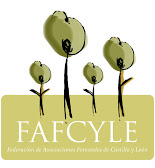 NOTA DE PRENSALa Federación felicita a Juan Carlos Suárez-Quiñones Fernández al continuar como consejero de Fomento y Medio Ambiente Fafcyle exige a Quiñones más recursos y más inversión para el sector forestal de la Comunidad La Federación pide un pacto por los bosques y llevar a la agenda política el sector forestalLa inversión en prevención de incendios se ha reducido un 50% en los últimos diez añosValladolid, 18 de julio de 2019. La Federación de Asociaciones Forestales de Castilla y León, FAFCYLE, ha recibido con moderación el nombramiento de Juan Carlos Suárez-Quiñones Fernández al frente de la Consejería de Formento y Medio Ambiente de la Junta de Castilla y León. Su mantenimiento supone para esta Federación una línea de continuismo en la política forestal de la Comunidad; una Administración que ha reducido en diez años un 50% el presupuesto de inversión en prevención de incendios forestales, pasando de 51 millones a 22 en 2018 y que no acaba de apostar por el sector forestal. Con motivo de las elecciones autonómicas del pasado mes de abril, la Federación realizó una ronda de contactos con todas las formaciones políticas presentes en el parlamento regional, con objeto de transmitir a sus representantes las reclamaciones de un colectivo, el de los selvicultores propietarios forestales; más de 50.000 castellanos y leoneses vinculados con el sector forestal privado. Entre estas medidas se incluían las siguientes:Llevar a la agenda política el sector forestal y reconocerle como sector estratégico en Castilla y LeónModificación de la Ley Agraria de 1/2014, de 19 de marzo, de Castilla y León.Potenciación de estructuras organizativas del sector forestal. Modificación de la Ley 13/2005Mejoras en la estructura de la Consejería de Fomento y Medio Ambiente. Necesidad de una Consejería propia y una fórmula permanente de coordinación con la Consejería de Agricultura.Revisión intermedia del Programa de Desarrollo RuralCreación de un servicio de asesoramiento forestal que atienda a todos y cada uno de los retos que debe afrontar el sector forestal de la RegiónControl y mejora de la defensa de los montes frente a plagas y enfermedades con mayor dotación presupuestariaMedidas de impulso a la gestión forestal como parte de la lucha contra el despoblamiento y el abandono del medio rural: Planes de gestión, Fomento de las agrupaciones forestales y las concentraciones forestales como soluciones al minifundismo forestal.Medidas fiscales para incentivar la gestión forestalPrograma de promoción del sector forestal: aprovechamientos, productos y servicios. Hacia la bioeconomía y economía circularUna definición clara del concepto de selvicultor como ya existe para el de agricultorPara mayor informaciónMariafedehesa18@gmail.com